Анкета кандидата в делегаты Федерации спидкубинга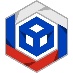 Почему вы решили подать заявку?Отправив данную форму на адрес электронной почты judges@cubingrf.org, я даю своё согласие на обработку указанных в форме персональных данных МОО «Федерация спидкубинга».	                                  Версия 2022.2Фамилия:Имя:Отчество:WCA ID:Указывается при наличииРегион:Регион постоянного проживанияКоличество
соревнованийWCAWCA-подобныхДругихКоличество
соревнованийСоревнования под эгидой WCAСоревнования, которые используют Положения WCA Соревнования по правилам, не похожим на Положения WCAКак участник:Как организатор:Как делегат / гл. судья:Как волонтёр / помощник:Если вы не помните конкретное число соревнований в той или иной роли, укажите примерно.Если вы не помните конкретное число соревнований в той или иной роли, укажите примерно.Если вы не помните конкретное число соревнований в той или иной роли, укажите примерно.Если вы не помните конкретное число соревнований в той или иной роли, укажите примерно.Рекомендации:1.Рекомендации:2.Рекомендации:3.Принимаются во внимание рекомендации от полноправных делегатов Федерации, а также младших и полных делегатов WCA. Запишите фамилии и имена таких людей, которые готовы вас рекомендовать. Одной рекомендации вполне достаточно.Принимаются во внимание рекомендации от полноправных делегатов Федерации, а также младших и полных делегатов WCA. Запишите фамилии и имена таких людей, которые готовы вас рекомендовать. Одной рекомендации вполне достаточно.E-mail:Телефон:ВКонтакте:Telegram:Укажите e-mail и как минимум один другой контакт.